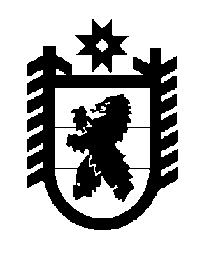 Российская Федерация Республика Карелия    ПРАВИТЕЛЬСТВО РЕСПУБЛИКИ КАРЕЛИЯРАСПОРЯЖЕНИЕот 14 сентября 2017 года № 503р-Пг. Петрозаводск 	Одобрить и подписать Дополнительное соглашение № 6 между Правительством Республики Карелия и Государственной корпорацией 
по содействию разработке, производству и экспорту высокотехнологичной промышленной продукции «Ростех» к Соглашению от 27 ноября 2014 года № РТ/1447-10163 о предоставлении субсидии из бюджета Республики Карелия Государственной корпорации по содействию разработке, производству и экспорту высокотехнологичной промышленной продукции «Ростех» на проведение инженерных изысканий, проектирование, строительство и ввод в эксплуатацию перинатального центра в Республике Карелия в рамках реализации мероприятий подпрограммы «Модернизация здравоохранения Республики Карелия на 2014 – 2017 годы» государственной программы Республики Карелия «Развитие здравоохранения в Республике Карелия на 2014 – 2020 годы». Временно исполняющий обязанности
 Главы Республики Карелия                                                   А.О. Парфенчиков